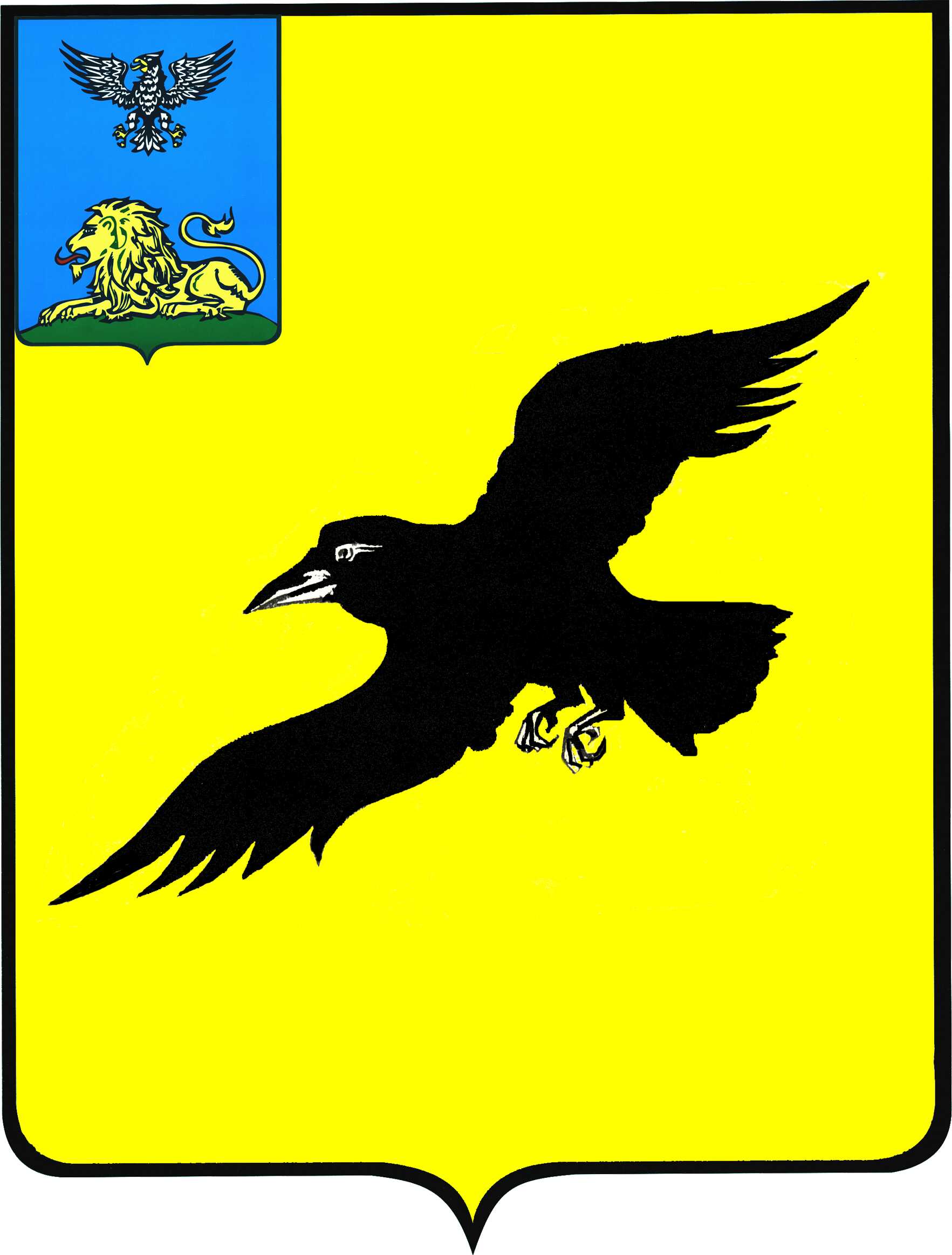 Б е л г о р о д с к а я   о б л а с т ьАДМИНИСТРАЦИЯ ГРАЙВОРОНСКОГО ГОРОДСКОГО ОКРУГАПОСТАНОВЛЕНИЕГрайворон«__25_ »  _октября_ 2022_ г.								№ __734__В соответствии с дополнительным соглашением от 12 октября 2022 года № 3 к трехстороннему соглашению между координационным советом профсоюзов, работодателями и администрацией Грайворонского городского округа на 2020 – 2022 годы  постановляю: 1.	Внести следующие изменения в постановление администрации Грайворонского городского округа от 17 марта 2020 года № 190 
«О трехстороннем соглашении между объединением организаций профсоюзов, работодателями и администрацией Грайворонского городского округа 
на 2020-2022 годы»:в трехстороннее соглашение между координационным советом организаций профсоюзов, работодателями и администрацией Грайворонского городского округа на 2020-2022 годы, указанное в пункте 1 вышеназванного постановления (далее - Соглашение):- дополнить пункт 3.1.9 подраздела 3.1 статьи 3 Соглашения четвертым 
и пятым абзацами следующего содержания:«- за приостановлением действия трудовых договоров и служебных контрактов, заключенных с работниками, принимающими участие                                  в специальной военной операции на территории Украины посредством прохождения военной службы в Вооруженных силах Российской Федерации                     по контракту, по призыву по мобилизации или заключения контракта                           о добровольном содействии в выполнении задач, возложенных                                    на Вооруженные силы Российской Федерации;- за выполнением обязательств работодателей, предусмотренных пунктом 3.2.14 Соглашения.»; - подраздел 3.1 статьи 3 Соглашения дополнить пунктом 
3.1.12 следующего содержания:«3.1.12. Содействует включению в коллективные договоры предприятий 
и организаций Грайворонского городского округа гарантий для работников, принимающих участие в специальной военной операции на территории Украины посредством прохождения военной службы в Вооруженных силах Российской Федерации по контракту, по призыву, по мобилизации 
или заключения контракта о добровольном содействии в выполнении задач, возложенных на Вооруженные силы Российской Федерации:- по обеспечению сохранения уровня доходов работников                                       и осуществления выплаты в размере средней заработной платы работникам               на период прохождения военной службы или оказания ими добровольного содействия в выполнении задач, возложенных на Вооруженные силы Российской Федерации.»; - пункт 3.2.14 подраздела 3.2 статьи 3 Соглашения изложить в следующей редакции:«3.2.14. Предусматривают в коллективных договорах и соглашениях обязательства:-	по проведению мероприятий, направленных на проведение профилактических медицинских осмотров, профилактики сердечно-сосудистых заболеваний и оздоровления работников предприятий. Заключают соглашения с медицинскими и санаторно-курортными организациями области о проведении комплекса профилактических мероприятий работникам предприятий;-	по отстранению от работы лиц, уклоняющихся от прохождения профилактических осмотров, в случаях, предусмотренных действующим законодательством;-	по предоставлению работникам отпуска по уходу за нетрудоспособным родителем до трех месяцев с сохранением места работы;-	по освобождению от работы в день проведения вакцинации работников, а также в день связанного с этим медицинского осмотра;-	по приостановлению действия трудовых договоров и служебных контрактов, заключенных с работниками, принимающими участие                          в специальной военной операции на территории Украины посредством прохождения военной службы в Вооруженных силах Российской Федерации                      по контракту, по призыву по мобилизации или заключения контракта                             о добровольном содействии в выполнении задач, возложенных                                      на Вооруженные силы Российской Федерации;-	по обеспечению сохранения уровня доходов работников                                  и осуществления выплаты в размере средней заработной платы работникам, принимающим участие в специальной военной операции на территории Украины посредством прохождения военной службы в Вооруженных силах Российской Федерации по контракту, по призыву по мобилизации                             или заключения контракта о добровольном содействии в выполнении задач, возложенных на Вооруженные силы Российской Федерации, на период прохождения военной службы или оказания ими добровольного содействия                              в выполнении задач, возложенных на Вооруженные силы Российской Федерации.»; - подраздел 3.2 статьи 3 Соглашения дополнить пунктами 
3.2.21 и 3.2.22 следующего содержания:«3.2.21. Приостанавливают действие трудовых договоров и служебных контрактов, заключенных с работниками, принимающими участие                            в специальной военной операции на территории Украины посредством прохождения военной службы в Вооруженных силах Российской Федерации        по контракту, по призыву, по мобилизации или заключения контракта                             о добровольном содействии в выполнении задач, возложенных                                     на Вооруженные силы Российской Федерации, не допускают прекращение указанных трудовых договоров и служебных контрактов по основаниям, предусмотренным пунктом 1 части первой статьи 83 Трудового кодекса Российской Федерации и пунктом 1 части первой статьи 39 Федерального закона от 27 июля 2004 года № 79-ФЗ «О государственной гражданской службе Российской Федерации».«3.2.22. Обеспечивает сохранение уровня доходов работников                                  и осуществления выплаты в размере средней заработной платы работникам, принимающим участие в специальной военной операции на территории Украины посредством прохождения военной службы в Вооруженных силах Российской Федерации по контракту, по призыву по мобилизации                            или заключения контракта о добровольном содействии в выполнении задач, возложенных на Вооруженные силы Российской Федерации, на период прохождения военной службы или оказания ими добровольного содействия                     в выполнении задач, возложенных на Вооруженные силы Российской Федерации.».2.	Опубликовать настоящее постановление в газете «Родной край»                      и сетевом издании «Родной край 31» (rodkray31.ru), разместить на официальном сайте органов местного самоуправления Грайворонского городского округа (graivoron.ru).3.	Контроль за исполнением постановления возложить на первого заместителя главы администрации городского округа А.А. Бляшенко.О внесении изменений в постановление администрации Грайворонского городского округа 
от 17 марта 2020 года № 190Глава администрации Г.И. Бондарев